П О С Т А Н О В Л Е Н И ЕПРАВИТЕЛЬСТВА  КАМЧАТСКОГО КРАЯ             г. Петропавловск-КамчатскийПРАВИТЕЛЬСТВО ПОСТАНОВЛЯЕТ:1. Внести в постановление Правительства Камчатского края от 28.03.2012 № 167-П «Об установлении дополнительных ограничений времени, условий и мест розничной продажи алкогольной продукции на территории Камчатского края» следующие изменения:1) в подпункте «в» после слов «День молодежи России» дополнить словами «либо иной день проведения культурно-массовых мероприятий, посвященных празднованию Дня молодежи, информация о дате проведения которых не позднее чем за 10 дней размещается в информационно-телекоммуникационной сети «Интернет» на официальной сайте исполнительных органов государственной власти Камчатского края, на странице Министерства спорта и молодежной политики Камчатского края»;2) в подпункте «г» слова «(в случае, если 1 сентября приходится на выходной день - в следующий за 1 сентября рабочий день)» заменить словами «либо иной день проведения в общеобразовательных учреждениях торжественных линеек, посвященных началу учебного года, информация о дате проведения которых не позднее чем за 10 дней размещается в информационно-телекоммуникационной сети «Интернет» на официальной сайте исполнительных органов государственной власти Камчатского края, на странице Министерства образования и науки Камчатского края».2. Настоящее постановление вступает в силу через 10 дней после дня его официального опубликования.Губернатор Камчатского края			                              В.И. Илюхин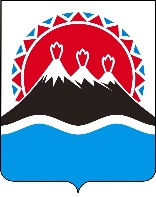 №О внесении изменений в постановление Правительства Камчатского края от 28.03.2012 № 167-П «Об установлении дополнительных ограничений времени, условий и мест розничной продажи алкогольной продукции на территории Камчатского края»